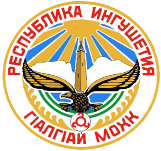 АДМИНИСТРАЦИЯМО «ГОРОДСКОЙ ОКРУГ ГОРОД СУНЖА»ПОСТАНОВЛЕНИЕ«____» ___________ 20___ г.              	                                         № ________г. Сунжа«О внесении изменений в муниципальную  программу «Формирование современной городской среды на территории  муниципального образования «Городской округ город Сунжа»  на 2018-2022 годы»В соответствии с Федеральным законом от 06.10.2003 г. № 131-ФЗ «Об общих принципах организации местного самоуправления в Российской Федерации» Администрация муниципального образования «Городской округ город Сунжа»постановляет:Муниципальную программу «Формирование современной городской среды на территории муниципального образования «Городской округ город Сунжа»  на 2018-2022 годы», утвержденную постановлением Администрация муниципального образования «Городской округ город Сунжа» от 20.03.2018 года № 96, изложить в редакции, согласно приложению № 1 к настоящему постановлению.Опубликовать настоящее постановление в газете "Знамя труда" и на сайте Администрации МО «Городской округ город Сунжа»: http://www.sunjagrad.ru/.Контроль над исполнением настоящего постановления возложить на заместителя Главы администрации З.Б. Тумгоева.Глава администрации			         Цичоев Т.М.Приложение № 1 к постановлению Администрации МО «Городской округ город Сунжа» от __   __________ 2018 года № __Муниципальная программа«Формирование современной городской среды на территории  муниципального образования «Городской округ город Сунжа»  на 2018-2022 годы»г. Сунжа 2018 г.ПАСПОРТ муниципальной программы«Формирование современной городской среды на территории  муниципального образования «Городской округ город Сунжа»  на 2018-2022 годы»Раздел I. Характеристика текущего состояния сферы реализации программы Понятие «благоустройство территории» появилось в действующем законодательстве сравнительно недавно. Согласно пункту 1 статьи 2 Федерального закона № 131-ФЗ от 06 октября 2003 года «Об общих принципах организации местного самоуправления в Российской Федерации» под благоустройством территории городского округа принято понимать комплекс мероприятий по содержанию территории, а также по проектированию и размещению объектов благоустройства, направленных на обеспечение и повышение комфортности условий проживания граждан, поддержание и улучшение санитарного и эстетического состояния территории.Территория МО «Городской округ город Сунжа» (далее – города Сунжа) составляет 2569,29 га, на территории которого проживает 69 060 человек.На территории города Сунжа находятся 27 многоквартирных домов, которые построены в период от 1 до 50 лет.В существующем жилищном фонде на территории города Сунжа объекты благоустройства дворов за многолетний период эксплуатации пришли в ветхое состояние и не отвечают в полной мере современным требованиям. Благоустройство дворов жилищного фонда на сегодняшний день в целом по городу Сунжа полностью или частично не отвечает нормативным требованиям.Пришло в негодность асфальтовое покрытие внутриквартальных проездов и тротуаров. Асфальтобетонное покрытие на 50% придомовых территорий имеет высокий физический износ.Много лет не производили работы во дворах по уходу за зелеными насаждениями, восстановлению газонов, удалению старых и больных деревьев, не осуществлялась посадка деревьев и кустарников. Зеленые насаждения на дворовых территориях представлены, в основном, зрелыми или перестойными деревьями, на газонах не устроены цветники.Система дождевой канализации находится в неисправном состоянии и не обеспечивает отвод вод в периоды выпадения обильных осадков, что доставляет массу неудобств жителям и негативно влияет на конструктивные элементы зданий. Во многих дворах  отсутствует освещение придомовых территорий, необходимый набор малых форм и обустроенных детских и спортивных площадок. Отсутствуют специально обустроенные стоянки для автомобилей, что приводит к их хаотичной парковке.Надлежащее состояние придомовых территорий является важным фактором при формировании благоприятной экологической и эстетической городской среды.Проблема восстановления и ремонта асфальтового покрытия дворов, озеленения, освещения дворовых территорий, ремонта (устройства) дождевой канализации либо вертикальной планировки на сегодня весьма актуальны и не решены в полном объеме в связи с недостаточным финансированием отрасли.Проведение работы по приведению придомовых территорий в надлежащее состояние требует значительных трудовых, материальных и финансовых затрат.Основным методом решения проблемы должно стать комплексное благоустройство дворовых территорий, которое представляет из себя совокупность мероприятий, направленных на создание и поддержание функционально, экологически и эстетически организованной городской среды, улучшение содержания и безопасности дворовых территорий и территорий кварталов.Для приведения дворовых территорий к современным нормам комфортности назрела необходимость создания данной программы, где предусматриваются мероприятия, направленные на комплексное благоустройство дворовых и внутриквартальных территорий, а также благоустройство общественных территорий.Реализация программы позволит создать благоприятные условия среды обитания, повысить комфортность проживания населения города, увеличить площадь озеленения городских территорий, обеспечить более эффективную эксплуатацию жилых домов, улучшить условия для отдыха и занятий спортом.В рамках муниципальной программы «Формирование современной городской среды на территории города Сунжа на 2017 год» реализованы проекты по благоустройству 2 дворовых территорий и 1 общественные территории. Тем не менее, неблагоустроенными остались еще большое количество  дворовых и общественных территорий.Поэтому необходимо продолжать целенаправленную работу по благоустройству дворовых и общественных территорийОценка текущего состояния сферы благоустройства города Сунжа Раздел II.  	Приоритеты политики благоустройства, формулировка целей и задач муниципальной программыЦелью Программы является повышение уровня благоустройства территории города Сунжа, в том числе:- улучшение технико-эксплуатационного состояния дворовых территорий и проездов к дворовым территориям многоквартирных домов;- организация благоустройства территории города;- создание условий для массового отдыха жителей и организация обустройства мест массового пребывания населения;- совершенствование архитектурно-художественного облика муниципального образования, размещение и содержание малых архитектурных форм;- формирование доступной городской среды для инвалидов и маломобильных групп населения.Применение программно-целевого метода позволит обеспечить системный подход к решению существующих проблем в сфере благоустройства, а также повысить эффективность и результативность осуществления бюджетных расходов.Для достижения поставленных целей необходимо решить следующие основные задачи:- обеспечение формирования единых подходов и ключевых приоритетов формирования комфортной городской среды на территории  города Сунжа, с учетом приоритетов территориального развития;- создание универсальных механизмов вовлечения граждан, организаций (заинтересованных лиц) в реализацию мероприятий по благоустройству территорий; - повышение ответственности заинтересованных лиц за соблюдение чистоты и порядка, содержание объектов благоустройства;- адаптация городской среды для людей с физическими недостатками, обеспечивающую свободное передвижение людей с ограниченными возможностями;- повышение уровня вовлеченности заинтересованных граждан, организаций в реализацию мероприятий по благоустройству  территории города Сунжа.Успешное выполнение поставленных задач позволит улучшить условия жизни населения и повысить привлекательность города, как для проживания, так и для проведения хозяйственной деятельности, развертывания частной инициативы, привлечения бизнеса. Будут созданы необходимые условия для развития других систем жизнеобеспечения населения города в целом.Раздел III. Сроки реализации программыДля достижения поставленных целей, решения задач необходимо реализовать мероприятия Программы в 5-летний период (2018-2022 годы).Показатели (индикаторы) эффективности реализации Программы приводятся в Приложении 1 к настоящей Программе. Раздел IV.  Основные мероприятияВ рамках Программы на 2018-2022 гг. для достижения поставленных целей предусматривается реализация следующих мероприятий:комплексное благоустройство дворовых территорий многоквартирных домов города Сунжа;оздоровление санитарного состояния и улучшения эстетического внешнего вида города  за счет реализации проектов благоустройства наиболее посещаемых территорий и мест массового отдыха населения;озеленение территории города (посадка деревьев и кустарников, устройство и ремонт газонов и цветников, санитарная обрезка деревьев и прореживание загущенных посадок);строительство детских игровых и спортивных площадок;благоустройство дворовых и общественных территорий с учетом их доступности для маломобильных групп населениярасширение механизмов вовлечения граждан и организаций в реализацию мероприятий по благоустройству.Перечень основных мероприятий приведен в Приложении 2 к настоящей Программе.Благоустройство дворовых и общественных территорий предусматривает выполнение минимального и дополнительного перечня работ:минимальный перечень работ:– ремонт дворовых проездов;– организация освещения;– установка скамеек;– установка урн для мусора.дополнительный перечень работ:– оборудование детских и (или) спортивных площадок;– оборудование автомобильных парковок;– озеленение;-  иные виды работ.В рамках дополнительного перечня работ по благоустройству дворовых территорий предусмотрено  трудовое участие заинтересованных лиц.Доля финансового участия заинтересованных лиц в выполнении дополнительного перечня работ по благоустройству дворовых территорий составляет не менее одного процента от стоимости мероприятий по благоустройству дворовой территории. Порядок аккумулирования и расходования средств заинтересованных лиц, направляемых на выполнение дополнительного перечня работ по благоустройству дворовых территорий, и механизм контроля за их расходованием приведен в Приложении 3 к настоящей ПрограммеДоля трудового участия заинтересованных лиц в выполнении дополнительного перечня работ по благоустройству дворовых территорий определяется в форме субботников по уборке дворовых  территорий.При формировании заявок для включения в адресный перечень дворовых территорий многоквартирных домов, расположенных на территории города Сунжа, подлежащих благоустройству, заинтересованные лица вправе в заявке предложить ту или иную дворовую территорию включить  в перечень дворовых территорий подлежащих благоустройству на соответствующий год.Дополнительный перечень работ по благоустройству дворовых территорий многоквартирных домов реализуется только при условии реализации работ, предусмотренных минимальным перечнем по благоустройству дворовых территорий.Адресный перечень дворовых и общественных территорий, подлежащих благоустройству в рамках Программы, сформированный по результатам инвентаризации уровня благоустройства города Сунжа, проведенной в соответствии с постановлением Правительства Республики Ингушетия  от 31 августа  2017 года № 133, и на основании предложений, поступивших от заинтересованных лиц, приведен в Приложении 4 к настоящей Программе.Информация о мероприятиях по инвентаризации уровня благоустройства индивидуальных жилых домов и земельных участков, предоставленных для их размещения, и о заключенных по результатам соглашений с собственниками (пользователями) указанных домов (собственниками (землепользователями) земельных участков) об их благоустройстве не позднее 2020 года в соответствии с требованиями, утвержденными в городе Сунжа правил благоустройства приведена в Приложении 5 к настоящей Программе. Раздел  V. Ресурсное обеспечение реализации муниципальной программыОсновными источниками финансирования Программы являются средства республиканского бюджета, в том числе за счет целевых субсидий, поступивших из федерального бюджета.Общий объем финансирования Программы составляет 79 950 935  рублей, планируемые средства по годам и источникам:руб.Раздел VI. Механизм реализации муниципальной программыОтветственным исполнителем и координатором реализации Программы является администрация города Сунжа.В ходе реализации Программы координатор:Обеспечивает проведение общественного обсуждения проекта Программы (со сроком обсуждения не менее 30 дней со дня опубликования), в том числе при внесении в нее изменений, в соответствии с нормативными правовыми актами, утвержденными администрацией города Сунжа, устанавливающими Порядок общественного обсуждения проекта Программы, Порядки и сроки представления, рассмотрения и оценки предложений о включении дворовых территорий и общественных территорий в муниципальную программу «Формирование современной городской среды» на 2018 - 2022 годы.По итогам общественного обсуждения  при необходимости необходимо осуществляет доработку Программы с учетом предложений заинтересованных лиц о включении дворовой территории и (или) общественной территории.2. Заключает с Министерством строительства, архитектуры и жилищно-коммунального хозяйства Республики Ингушетия соглашение о предоставлении субсидии, для чего обеспечивает представление в адрес Министерства необходимых для получения субсидий документов.3. Разрабатывает и утверждает в срок до 1 марта 2018 года, с учетом обсуждений с представителями заинтересованных лиц, дизайн-проекты благоустройства каждой дворовой территории, включенной в Программу на 2018 год, а также дизайн-проекты  благоустройства общественных  территорий,  в которые включается текстовое и визуальное описание предлагаемого проекта, в том числе его концепция и перечень (в том числе визуализированный) элементов благоустройства, предлагаемых к размещению на соответствующей территории Приложение 6 к настоящей Программе.4. Обеспечивает синхронизацию выполнения работ в рамках Программы с реализуемыми в городе федеральными, республиканскими и муниципальными программами (планами) строительства (реконструкции, ремонта) объектов недвижимого имущества, программ по ремонту и модернизации инженерных сетей и иных объектов, расположенных на соответствующей территории.5. Обеспечивает проведение мероприятий по благоустройству дворовых территорий, общественных территорий с учетом необходимости обеспечения физической, пространственной и информационной доступности зданий, сооружений, дворовых и общественных территорий для инвалидов и других маломобильных групп населения.6. Заключают договора с подрядными организациями на выполнение мероприятий Программы, в том числе, при необходимости  на осуществление строительного контроля.7. Представляет  отчеты о выполненных мероприятиях Программы в Министерство строительства, архитектуры  и жилищно-коммунального хозяйства Республики Ингушетия в соответствии с периодичностью и сроками, установленными соглашением о предоставлении субсидии муниципальному образованию.Раздел VII. Оценка эффективности, ожидаемые результаты социально-экономических и экологических последствий от реализации программыУспешное выполнение мероприятий программы позволит сформировать в кварталах жилой застройки среду, благоприятную для проживания населения, путем повышения уровня комплексного благоустройства дворовых территорий и территорий кварталов, усилить безопасность территорий, прилегающих к постоянному месту жительства, сформировать активную гражданскую позицию населения через его участие в благоустройстве и поддержании порядка на внутридомовых территориях.Раздел VIII. Адресный перечень дворовых и общественных территорий подлежащих благоустройству в 2018 году.Перечень дворовых и общественных территорий подлежащих благоустройству в 2018 году приведен в Приложение 7 к настоящей Программе.Приложение № 1к муниципальной программе «Формирование современной городской среды на территории  муниципального образования «Городской округ город Сунжа»  на 2018-2022 годы»СВЕДЕНИЯо показателях (индикаторах) ПрограммыПриложение № 2к муниципальной программе «Формирование современной городской среды на территории  муниципального образования «Городской округ город Сунжа»  на 2018-2022 годы»ПЕРЕЧЕНЬосновных мероприятий ПрограммыПриложение № 3к муниципальной программе «Формирование современной городской среды на территории  муниципального образования «Городской округ город Сунжа»  на 2018-2022 годы»ПОРЯДОКаккумулирования и расходования средств заинтересованных лиц, направляемых на выполнение дополнительного перечня работ по благоустройству дворовых территорий, и механизма контроля за их расходованиемОбщие положенияНастоящий Порядок аккумулирования и расходования средств заинтересованных лиц, направляемых на выполнение дополнительного перечня работ по благоустройству дворовых территорий, и механизма контроля за их расходованием (далее – Порядок), регламентирует процедуру аккумулирования средств заинтересованных лиц, направляемых на выполнение дополнительного перечня работ по благоустройству дворовых территорий города Сунжа, механизм контроля за их расходованием, а также устанавливает порядок и форму участия (финансовое и (или) трудовое) граждан в выполнении указанных работ.1.2. Под формой трудового участия понимается неоплачиваемая трудовая деятельность заинтересованных лиц, имеющая социально полезную направленность, не требующая специальной квалификации и организуемая в качестве:- трудового участия заинтересованных лиц, организаций в выполнении минимального перечня работ по благоустройству дворовых территорий;- трудового участия заинтересованных лиц, организаций в выполнении дополнительного перечня работ по благоустройству дворовых территорий.1.3. Под формой финансового участия понимается:- доля финансового участия заинтересованных лиц, организаций в выполнении минимального перечня работ по благоустройству дворовых территорий;- доля финансового участия заинтересованных лиц, организаций в выполнении дополнительного перечня работ по благоустройству дворовых территорий.Порядок финансового и (или) трудового участия заинтересованных лицОрганизация финансового участия, осуществляется заинтересованными лицами в соответствии с решением общего собрания собственников помещений в многоквартирном доме, дворовая территория которого подлежит благоустройству, оформленного соответствующим протоколом общего собрания собственников помещений в многоквартирном доме. Организация трудового участия, осуществляется заинтересованными лицами в соответствии с решением общего собрания собственников помещений в многоквартирном доме, дворовая территория которого подлежит благоустройству, оформленного соответствующим протоколом общего собрания собственников помещений в многоквартирном доме.Организация трудового участия призвана обеспечить реализацию потребностей в благоустройстве соответствующей дворовой территории исходя из необходимости и целесообразности организации таких работ.Условия аккумулирования и расходования средствВ случае, если предусмотрено финансовое участие заинтересованных лиц в выполнении минимального перечня работ по благоустройству дворовых территорий, и (или) в случае включения заинтересованными лицами в дизайн-проект благоустройства дворовой территории работ, входящих в дополнительный перечень работ по благоустройству дворовых территорий, денежные средства заинтересованных лиц перечисляются на лицевой счет Администрации города Сунжа, для учета средств, поступающих от оказания платных услуг и иной, приносящей доход деятельности.Администрация города Сунжа заключает соглашения с заинтересованными лицами, принявшими решение о благоустройстве дворовых территорий, в которых определяются порядок и сумма перечисления денежных средств заинтересованными лицами.Перечисление денежных средств заинтересованными лицами осуществляется до начала работ по благоустройству дворовой территории. Ответственность за неисполнение заинтересованными лицами указанного обязательства определяется в заключенном соглашении.Администрация города Сунжа обеспечивает учет поступающих от заинтересованных лиц денежных средств в разрезе многоквартирных домов, дворовые территории которых подлежат благоустройству.Администрация города Сунжа обеспечивает ежемесячное опубликование на официальном сайте Администрации города Сунжа в информационно-телекоммуникационной системе «Интернет» данных о  поступивших от заинтересованных лиц денежных средствах в разрезе многоквартирных домов, дворовые территории которых подлежат благоустройству.Администрация города Сунжа  ежемесячно обеспечивает направление данных о поступивших от заинтересованных лиц денежных средствах в разрезе многоквартирных домов, дворовые территории которых подлежат благоустройству, в адрес общественной комиссии. 3.6. Расходование аккумулированных денежных средств заинтересованных лиц осуществляется Администрацией города Сунжа на: - финансирование минимального перечня работ по благоустройству дворовых территорий, включенного в дизайн-проект благоустройства дворовой территории;-финансирование дополнительного перечня работ по благоустройству дворовых территорий, включенного в дизайн-проект благоустройства дворовой территории.Расходование аккумулированных денежных средств заинтересованных лиц осуществляется в соответствии с условиями соглашения на выполнение работ в разрезе многоквартирных домов, дворовые территории которых подлежат благоустройству. Администрация города Сунжа осуществляет перечисление средств заинтересованных лиц на расчетный счет подрядной организации, открытый в учреждениях Центрального банка Российской Федерации или кредитной организации, не позднее двадцатого рабочего дня после согласования актов приемки работ (услуг) по организации благоустройства дворовых территорий многоквартирных домов, с лицами, которые уполномочены действовать от имени заинтересованных лиц.Прием выполненных работ осуществляется на основании предоставленного подрядной организацией акта приемки работ (услуг) по организации благоустройства дворовых территорий многоквартирных домов представителем Администрации города Сунжа совместно с лицами, которые уполномочены действовать от имени собственников помещений многоквартирных домов.Контроль за соблюдением условий порядка4.1. Контроль за целевым расходованием аккумулированных денежных средств заинтересованных лиц осуществляется Уполномоченным предприятием, Администрацией города Сунжа в соответствии с бюджетным законодательством.4.2. Уполномоченное предприятие обеспечивает возврат аккумулированных денежных средств заинтересованным лицам в срок до 31 декабря текущего года при условии:- экономии денежных средств, по итогам проведения конкурсных процедур;- неисполнения работ по благоустройству дворовой территории многоквартирного дома по вине подрядной организации;- не предоставления заинтересованными лицами доступа к проведению благоустройства на дворовой территории;- возникновения обстоятельств непреодолимой силы;- возникновения иных случаев, предусмотренных действующим законодательством.Приложение № 4к муниципальной программе «Формирование современной городской среды на территории  муниципального образования «Городской округ город Сунжа»  на 2018-2022 годы»АДРЕСНЫЙ ПЕРЕЧЕНЬдворовых территорий многоквартирных домов, расположенных на территории города Сунжа, подлежащих благоустройству на 2018-2022 годыАДРЕСНЫЙ ПЕРЕЧЕНЬобщественных территорий города Сунжа, подлежащих благоустройству на 2018-2022 годы Приложение № 5к муниципальной программе «Формирование современной городской среды на территории  муниципального образования «Городской округ город Сунжа»  на 2018-2022 годы»Информация о мероприятиях по инвентаризации уровня благоустройства индивидуальных жилых домов и земельных участков, предоставленных для их размещения, и о заключенных по результатам соглашений с собственниками (пользователями) указанных домов (собственниками (землепользователями) земельных участков) об их благоустройстве не позднее 2020 года в соответствии с требованиями утвержденными в городе Сунжа правил благоустройства.Приложение № 6к муниципальной программе «Формирование современной городской среды на территории  муниципального образования «Городской округ город Сунжа»  на 2018-2022 годы»ВИЗУАЛИЗИРОВАННЫЙ ПЕРЕЧЕНЬобразцов элементов благоустройства, предлагаемых к размещению на дворовой территории многоквартирного дома, сформированный исходя из минимального перечня работ по благоустройству дворовых территорий города СунжаПриложение № 7к муниципальной программе «Формирование современной городской среды на территории  муниципального образования «Городской округ город Сунжа»  на 2018-2022 годы»Перечень дворовых и общественных территорий подлежащих благоустройству в 2018 году Наименование ПрограммыМуниципальная программа «Формирование современной городской среды на территории  муниципального образования «Городской округ город Сунжа»  на 2018-2022 годы»Ответственный исполнитель ПрограммыАдминистрация МО «Городской округ город Сунжа»Цель муниципальной Программыповышение качества и комфорта городской среды на территории МО «Городской округ город Сунжа»Задачи муниципальной Программы- повышение уровня благоустройства дворовых и общественных территорий;- повышение уровня вовлеченности заинтересованных граждан, организаций в реализацию мероприятий по благоустройству;- повышение ответственности заинтересованных лиц за соблюдение чистоты и порядка, содержание объектов благоустройства;- адаптация городской среды для людей с физическими недостатками, обеспечивающую свободное передвижение людей с ограниченными возможностями;- обеспечение реализации мероприятий программы в соответствии с утвержденными срокамиСроки реализации Программы2018 -2022 годы Целевые индикаторы и показатели Программы- количество реализованных проектов благоустройства дворовых территорий;- доля реализованных проектов благоустройства дворовых территорий;- количество реализованных проектов благоустройства общественных территорий;- доля реализованных проектов благоустройства общественных территорий;- доля проектов благоустройства, реализованных с финансовым участием граждан, заинтересованных организаций;- доля проектов благоустройства, реализованных с трудовым участием граждан, заинтересованных организацийОбъемы и источники финансированияПрограммыобщий объем финансирования Программы в 2018-2022 годах за счет всех источников финансирования – 79 950 935  рублей, в том числе:- за счет средств федерального бюджета – 75 953 388,25 рублей, из них по годам:2018 – 15 190 677,65 рублей;прогнозное значение:2019 – 15 190 677,65 рублей;2020 – 15 190 677,65 рублей;2021 – 15 190 677,65 рублей;2022 – 15 190 677,65 рублей;- за счет средств республиканского бюджета – 3 997 546,75 рублей, из них по годам:2018 – 799 509,35 рублей;прогнозное значение:2019 – 799 509,35 рублей;2020 – 799 509,35 рублей;2021 – 799 509,35 рублей;2022 – 799 509,35 рублей;- за счет средств местных бюджетов – 0,00 рублей, из них по годам:2018 – 0,00 рублей;прогнозное значение:2019 – 0,00 рублей;2020 – 0,00 рублей;2021 – 0,00 рублей;2022 – 0,00 рублей;- за счет средств внебюджетных источников – 0,00 рублей, из них по годам: 2018 – 0,00 рублей;прогнозное значение:2019 – 0,00 рублей;2020 – 0,00 рублей;2021 – 0,00 рублей;2022 – 0,00 рублейОжидаемые конечные результаты реализации Программы-повышение  комфортности  проживания   населения; - создание благоприятной среды обитания;- увеличение площади озеленения городских территорий-улучшение  условий  для  отдыха  и спорта; -улучшение состояния территории;- создание зелёных зон для отдыха граждан; - увеличение количества высаживаемых деревьев; - привитие жителям муниципального образования любви и уважения к своему городу, к соблюдению чистоты и порядка на территории города.№ п/пНаименование показателяЕд.изм.Значения показателей№ п/пНаименование показателяЕд.изм.2017 1Количество и площадь благоустроенных дворовых территорий (полностью освещенных, оборудованными местами для проведения досуга и отдыха разными группами населения (спортивные площадки, детские площадки и т.д.), малыми архитектурными формами)ед.,                                                                                              кв. м002Доля благоустроенных дворовых территорий от общего количества дворовых территорий.%03Охват населения благоустроенными дворовыми территориями (доля населения, проживающего в жилом фонде с благоустроенными дворовыми территориями от общей численности населения) %04Количество и площадь площадок, специально оборудованных для отдыха, общения и проведения досуга разными группами населения (спортивные площадки, детские площадки, площадки для выгула собак и другие).ед.,                                                                                              кв. м05Доля населения, имеющего удобный пешеходный доступ площадками, специально оборудованным для отдыха, общения и проведения досуга, от общей численности населения муниципального образования субъекта Российской Федерации. Под удобным пешеходным доступом понимается возможность для пользователя площадки дойти до нее по оборудованному твердым покрытием и освещенному маршруту в течение не более чем пяти минут.%                                                                                                                                                                                                                                              06Количество общественных территорий (парки, скверы, набережные и т.д.).ед. 77Доля и площадь благоустроенных общественных территорий (парки, скверы, набережные и т.д.) от общего количества таких территорий.%08Доля и площадь общественных территорий (парки, скверы, набережные и т.д.) от общего количества таких территорий, нуждающихся в благоустройстве.%                                                                                                               кв.м1009Площадь благоустроенных общественных территорий, приходящихся на 1 жителя муниципального образования.кв.м.010Объем финансового участия граждан, организаций в выполнении мероприятий по благоустройству дворовых территорий, общественных территорий (при наличии такой практики).%011Информация о наличии трудового участия граждан, организаций в выполнении мероприятий по благоустройству дворовых территорий, общественных территорий (при наличии такой практики)%СубботникиОбъемы финансирования муниципальной программы по годам реализации, рублей20182019202020212022ВСЕГО: 15 990 18715 990 18715 990 18715 990 18715 990 187в том числе:федеральный бюджет15 190 677,65 15 190 677,65 15 190 677,65 15 190 677,65 15 190 677,65 республиканский бюджет799 509,35 799 509,35 799 509,35 799 509,35 799 509,35 местный бюджет00000внебюджетные источники00000№Наименование показателя (индикатора)Единица измеренияЗначения показателейЗначения показателейЗначения показателейЗначения показателейЗначения показателей№Наименование показателя (индикатора)Единица измерения2018 год2019 год2020 год2021 год2022 год11. Количество благоустроенных дворовых территорий многоквартирных домов ед.255552Доля благоустроенных дворовых территорий многоквартирных домов от общего количества дворовых территорий, подлежащих благоустройству%9325577100 Площадь благоустроенных дворовых территорий многоквартирных домовкв. м417621929307863942549181Количество благоустроенных общественных территорий в рамках программыед.11122Доля благоустроенных  общественных территорий  отобщего  количества общественных территорий, подлежащих благоустройству%14,328,542,871,4100 Площадь благоустроенных общественных территорий многоквартирных домовкв. м1300370049700613631929653Доля проектов благоустройства, реализованных с финансовым участием граждан, заинтересованных организаций%0012,512,5174Доля проектов благоустройства, реализованных с трудовым участием граждан, заинтересованных организаций%50505050505Количество реализованных проектов благоустройства, представленных в Министерство строительства, архитектуры и жилищно-коммунального хозяйства Республики Ингушетия  для включения в Федеральный реестр лучших реализованных практик (проектов) по благоустройству шт.22222Номер и наименование основного мероприятияОтветственный исполнительСрокСрокСрокОжидаемый непосредственный результат (краткое описание)Ожидаемый непосредственный результат (краткое описание)Основные направления реализацииСвязь с показателями ПрограммыСвязь с показателями ПрограммыНомер и наименование основного мероприятияОтветственный исполнительначала реализацииокончания реализацииокончания реализацииОжидаемый непосредственный результат (краткое описание)Ожидаемый непосредственный результат (краткое описание)Основные направления реализацииСвязь с показателями ПрограммыСвязь с показателями ПрограммыЗадача 1Задача 1Задача 1Задача 1Задача 1Задача 1Задача 1Задача 1Задача 1Задача 11. Оздоровление санитарного состояния и улучшения эстетического внешнего вида города СунжаАдминистрация города Сунжа2018города  СунжаОбеспечение привлекательного внешнего вида  города СунжаОбеспечение привлекательного внешнего вида  города СунжаПриведение в соответствие с Правилами благоустройства рекламных конструкцийПриведение в соответствие с Правилами благоустройства рекламных конструкцийПриведение в соответствие с Правилами благоустройства рекламных конструкцийПоказатель 1«Доля рекламных конструкций  приведённых в соответствии Правилам благоустройства»2.Озеленение  территории города Сунжа (посадка деревьев и кустарников, устройство и ремонт газонов и цветников, санитарная обрезка деревьев и прореживание загущенных посадок)Администрация города Сунжа Сунжа»20182022Обновление зеленых зон города Сунжа, озеленение парковых зон, улучшение экологического состояния    городаОбновление зеленых зон города Сунжа, озеленение парковых зон, улучшение экологического состояния    городаПривлечение граждан к процессу посадки деревьевОбязать юридические лица и индивидуальных предпринимателей благоустроить свои территории в плане озелененияПривлечение граждан к процессу посадки деревьевОбязать юридические лица и индивидуальных предпринимателей благоустроить свои территории в плане озелененияПривлечение граждан к процессу посадки деревьевОбязать юридические лица и индивидуальных предпринимателей благоустроить свои территории в плане озелененияПоказатель 1«Доля площади обновленных зеленых зон от общей площади зеленых зон   »Показатель 2«Доля площади обновленных зеленых зон от общей площади зеленых зон   обновленных при трудовом участии граждан»Показатель 3«Доля благоустроенных территорий юр. лиц и ИП за отчетный период»3. Благоустройство дворовых территорий, общественных территорий с учетом доступности для маломобильных групп населенияАдминистрация города Сунжа20182022Улучшение городской среды, путем благоустройства дворовых территорий, создание мест для массового отдыха населения и занятия спортом Улучшение городской среды, путем благоустройства дворовых территорий, создание мест для массового отдыха населения и занятия спортом -оборудование пешеходных маршрутов площадками для кратковременного отдыха, визуальными, звуковыми и тактильными средствами ориентации, информации и сигнализации;- увеличение количества парковочных мест для инвалидов на автостоянках с учетом реальной их необходимости, а не только по минимальным нормам;- оборудование доступных для инвалидов мест отдыха в скверах, парках, площадях;   - установка скамеек со спинками для отдыха;- оборудование тротуаров бордюрными пандусами для въезда;- устройство пандусов на придомовых и общественных территориях;   - обеспечение возможностей для тифлокоментирования и субтитрирования зрелищных мероприятий, проводимых на открытых эстрадах, в "зеленых театрах";- устройство удобных и безопасных для инвалидов подходов к воде, приспособленных пирсов, адаптированных участков на пляжах-оборудование пешеходных маршрутов площадками для кратковременного отдыха, визуальными, звуковыми и тактильными средствами ориентации, информации и сигнализации;- увеличение количества парковочных мест для инвалидов на автостоянках с учетом реальной их необходимости, а не только по минимальным нормам;- оборудование доступных для инвалидов мест отдыха в скверах, парках, площадях;   - установка скамеек со спинками для отдыха;- оборудование тротуаров бордюрными пандусами для въезда;- устройство пандусов на придомовых и общественных территориях;   - обеспечение возможностей для тифлокоментирования и субтитрирования зрелищных мероприятий, проводимых на открытых эстрадах, в "зеленых театрах";- устройство удобных и безопасных для инвалидов подходов к воде, приспособленных пирсов, адаптированных участков на пляжах-оборудование пешеходных маршрутов площадками для кратковременного отдыха, визуальными, звуковыми и тактильными средствами ориентации, информации и сигнализации;- увеличение количества парковочных мест для инвалидов на автостоянках с учетом реальной их необходимости, а не только по минимальным нормам;- оборудование доступных для инвалидов мест отдыха в скверах, парках, площадях;   - установка скамеек со спинками для отдыха;- оборудование тротуаров бордюрными пандусами для въезда;- устройство пандусов на придомовых и общественных территориях;   - обеспечение возможностей для тифлокоментирования и субтитрирования зрелищных мероприятий, проводимых на открытых эстрадах, в "зеленых театрах";- устройство удобных и безопасных для инвалидов подходов к воде, приспособленных пирсов, адаптированных участков на пляжахПоказатель 1 «Доля благоустроенных дворовых и общественных территорий от общего количества территорий»Показатель 2«Площадь благоустроенной территории массового отдыха населения и наиболее посещаемых территорий   города Сунжа»№Адрес местонахождения дворовой территорииПлощадькв.мЧисленность населения в МКД чел.Срок реализацииул. Демченко, д. 1/19131022018 годул.Харланова,д.1,2,332634502018 годПривокзальная, д. 51090902019 годул.Харланова,д.41458602019 годул. Демченко, д. 722464402019 годул. Менделеева, д. 48/1
ул. Менделеева, д. 48/2
ул. Менделеева, д. 48/3108417202019 годул. Менделеева, д. 48/419002402019 годул. Осканова, д.6119362802020 годул. Висаитова, д.981400602020 годул. Привокзальная, д.72865802020 годул. Сейнароева, д. 11515921402020 годул. Демченко, д. 31064402020 годул. Висаитова, д.1041260602021 годул. Демченко, д. 72 «А»2345402021 годул. Гагарина, д. 2 «А»402021 годул.Харланова 152019202021 годул.Харланова 163015402021 годул. Харланова, д. 182147402022 годул. Харланова, д. 191970202022 годул. Харланова, д. 201550202022 годул. Харланова, д. 25
ул. Харланова д. 261960602022 годул. Харланова, д. 272129402022 год№Адрес местонахождения общественной территорииПлощадькв.мВид территорииСрок реализацииул .Комсомольская1300Центральная улица2018 годул. Калинина2400Аллея2019 годул.Калинина46 000Парк2020 годУл.Плиева7743Центральная улица2021 годул.Осканова3920Площадь2021 годул. Калинина130000Пруд2022 годул. Калинина1602Родник2022 год№ п/пНаименование элемента благоустройстваОбразец1.Скамейка для установки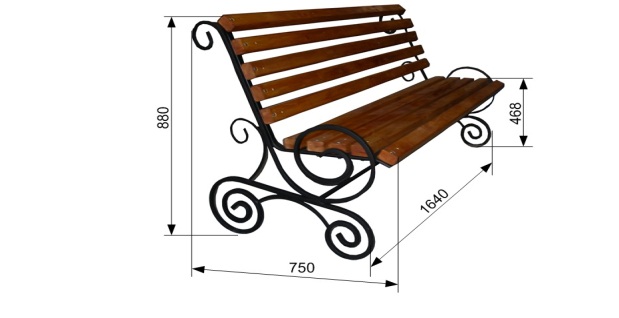 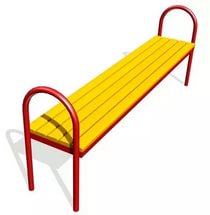 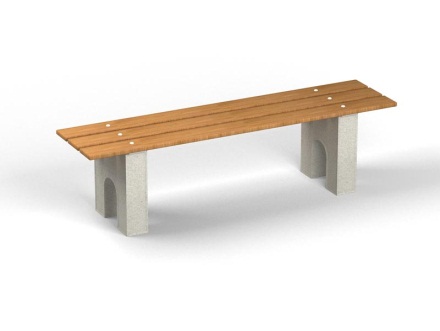 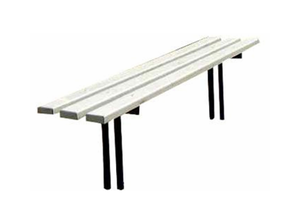 2.Урна переносная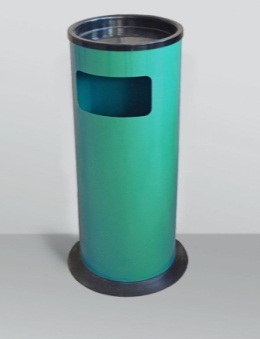 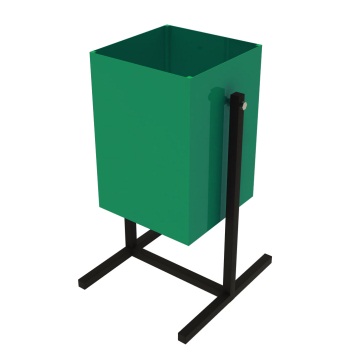 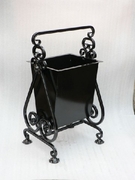 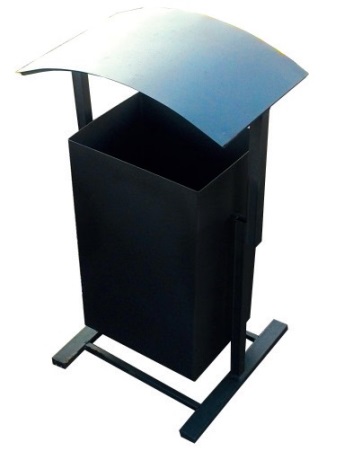 3.Светильник уличный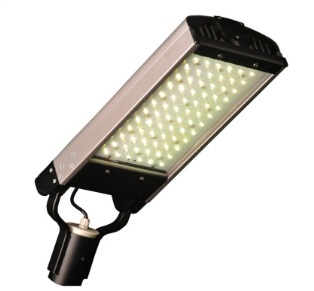 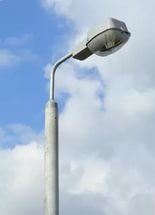 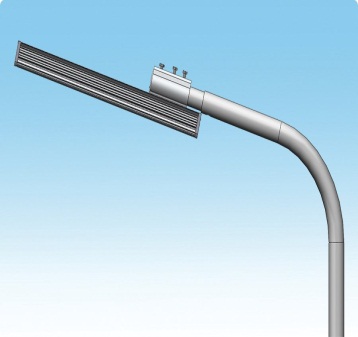 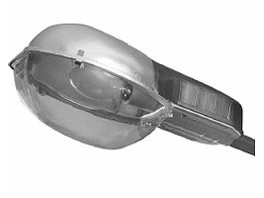 № п/пАдрес территории Вид территории Вид работ по благоустройствуГод проведения благоустройства Стоимость работ по благоустройству (руб) 1ул. Демченко, д. 1/1дворовая обустройство выгребной ямы20182 100 000 2 ул. Харланова, д. 1,2,3двороваяобустройство выгребной ямы20182099 9873ул .Комсомольскаяобщественная асфальтирование,-устройство тротуаров, -обеспечение освещения общественной территории   201811 790 200